Publicado en 24001 el 29/12/2017 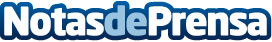 Por fin la impresión 3D es tan sencilla como la de papelLa empresa española LEON3D ha presentado su proyecto más ambicioso, la impresora 3D más sencilla del mercado.Datos de contacto:Jesús FernándezLEON 3D IMPRESION SL987178246Nota de prensa publicada en: https://www.notasdeprensa.es/por-fin-la-impresion-3d-es-tan-sencilla-como_1 Categorias: Hardware Castilla y León E-Commerce http://www.notasdeprensa.es